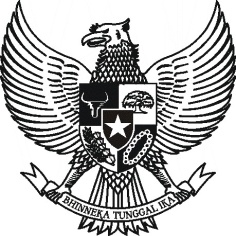 WALIKOTA BENGKULUPERATURAN DAERAH KOTA BENGKULUNOMOR  02  TAHUN 2014TENTANG  RETRIBUSI PEMAKAIAN KEKAYAAN DAERAHDENGAN RAHMAT TUHAN YANG MAHA ESAWALIKOTA BENGKULU, Dengan Persetujuan BersamaDEWAN PERWAKILAN RAKYAT DAERAH KOTA BENGKULUdanWALIKOTA   BENGKULU,MEMUTUSKAN :BAB IKETENTUAN UMUMPasal 1Dalam Peraturan Daerah ini yang dimaksud dengan :Kota adalah Kota Bengkulu.Pemerintah Kota adalah Pemerintah Kota Bengkulu.Walikota adalah Walikota Bengkulu.Dewan  Perwakilan  Rakyat  Daerah,  yang selanjutnya disingkat  DPRD  adalah Dewan Perwakilan Rakyat Daerah Kota Bengkulu.Pejabat adalah pegawai yang diberi tugas tertentu di bidang retribusi  daerah sesuai dengan peraturan perundang-undangan yang berlaku.Dinas adalah Dinas yang mempunyai tugas dan fungsi di bidang pemakaian kekayaan daerah.Retribusi Daerah, yang selanjutnya disebut Retribusi, adalah pungutan Daerah sebagai pembayaran atas jasa atau pemberian izin tertentu yang khusus disediakan dan/atau diberikan oleh Pemerintah Daerah untuk kepentingan orang pribadi atau badan.Jasa Usaha adalah jasa yang disediakan atau diberikan oleh Pemerintah  Daerah dengan menganut prinsip-prinsip komersial karena pada dasarnya dapat pula disediakan oleh swasta. Badan adalah sekumpulan orang dan/atau modal yang merupakan kesatuan, baik yang melakukan usaha maupun yang  tidak  melakukan usaha yang meliputi perseroan terbatas, perseroan komanditer, perseroan lainnya, Badan Usaha Milik Negara (BUMN) atau Badan Usaha Milik Daerah (BUMD) dengan nama dan dalam bentuk apapun, firma, kongsi, koperasi, dana pensiun, persekutuan, perkumpulan, yayasan, organisasi massa, organisasi sosial politik, atau organisasi lainnya, lembaga dan bentuk badan lainnya termasuk kontrak investasi kolektif dan bentuk usaha tetap. Lembaga Adat adalah kelembagaan yang menyelenggarakan, melaksanakan  dan  menegakkan  Hukum  Adat  Kota Bengkulu yaitu Badan Musyawarah Adat Kota di Kota Bengkulu, Badan Musyawarah Adat Kecamatan di tingkat Kecamatan, dan Rajo Penghulu di tingkat Kelurahan .Wajib Retribusi adalah orang pribadi atau badan yang menurut peraturan perundang-undangan retribusi diwajibkan untuk melakukan pembayaran retribusi termasuk pemungut atau pemotong retribusi tertentu.Masa Retribusi adalah suatu jangka waktu tertentu yang merupakan batas waktu bagi Wajib Retribusi untuk memanfaatkan jasa dan perizinan tertentu dari Pemerintah Kota.Surat Setoran Retribusi Daerah, yang selanjutnya disingkat SSRD, adalah bukti pembayaran atau penyetoran retribusi yang dilakukan dengan menggunakan formulir atau telah dilakukan dengan cara lain ke kas daerah melalui tempat pembayaran yang ditunjuk oleh Walikota.Surat Ketetapan Retribusi Daerah, yang selanjutnya disingkat SKRD, adalah surat ketetapan retribusi yang menentukan besarnya jumlah pokok retribusi terutang.Surat Ketetapan Retribusi Daerah Lebih Bayar, yang selanjutnya disingkat SKRDLB, adalah surat ketetapan retribusi yang menentukan jumlah kelebihan pembayaran retribusi karena jumlah kredit retribusi lebih besar daripada retribusi yang terutang  atau tidak seharusnya terutang.Surat Tagihan Retribusi Daerah, yang selanjutnya disingkat STRD adalah surat untuk melakukan tagihan retribusi dan/atau sanksi administratif berupa bunga dan/atau denda.Pemeriksaan adalah serangkaian kegiatan menghimpun dan mengolah data, keterangan dan/atau bukti yang dilaksanakan secara obketif dan profesional berdasarkan suatu standar pemeriksaan untuk menguji kepatuhan pemenuhan kewajiban  retribusi dan/atau tujuan lain dalam rangka melaksanakan ketentuan peraturan perundang-undangan perpajakan daerah dan retribusi daerah.Penyidikan Tindak Pidana di bidang Retribusi Daerah adalah serangkaian tindakan yang dilakukan oleh Penyidik untuk mencari serta mengumpulkan bukti, yang dengan bukti itu membuat terang tindak pidana dibidang Retribusi Daerah yang terjadi serta menemukan tersangkanya.BAB IINAMA, OBJEK DAN SUBJEK RETRIBUSIPasal 2Dengan nama Retribusi Pemakaian Kekayaan Daerah dipungut retribusi  sebagai   pembayaran  atas penggunaan kekayaan daerah yang secara khusus disediakan oleh Pemerintah Kota.Pasal 3Objek Retribusi Pemakaian Kekayaan Daerah adalah Pemakaian Kekayaan Daerah yang meliputi :Pemakaian Tanah;Pemakaian Kendaraan/alat berat;Pemakaian alat mesin Pertanian;Pemakaian Sarana dan Prasarana Laboratorium Kesehatan;Pemakaian Sarana dan Prasarana Laboratorium Lingkungan Hidup;Pemakaian Gedung dan ruangan; danPemakaian fasilitas MCK di kawasan pariwisata.Dikecualikan dari pengertian Pemakaian Kekayaan Daerah sebagaimana dimaksud pada ayat (1) huruf a adalah penggunaan tanah yang tidak mengubah fungsi dari tanah tersebut.Pasal  4Subjek Retribusi adalah orang pribadi atau Badan yang menggunakan atau menikmati jasa Pemakaian Kekayaan Daerah;Dikecualikan sebagai subjek Retribusi sebagaimana dimaksud pada ayat (1) adalah lembaga adat untuk pemanfaatan gedung balai adat guna kepentingan acara dan/atau upacara adat; BAB IIIGOLONGAN RETRIBUSI DAERAHPasal 5Retribusi Pemakaian Kekayaan Daerah digolongkan sebagai Retribusi Jasa Usaha.BAB IVCARA MENGUKUR TINGKAT PENGGUNAAN JASAPasal 6Tingkat penggunaan jasa diukur berdasarkan luas, jangka waktu  pemakaian, jenis, frekuensi dan  peruntukannya.BAB VPRINSIP DAN SASARAN DALAM PENETAPAN Pasal 7Prinsip dan sasaran dalam penetapan besarnya tarif  Retribusi didasarkan pada tujuan untuk memperoleh keuntungan yang layak.Keuntungan yang layak sebagaimana dimaksud pada ayat (1) adalah keuntungan yang diperoleh apabila pelayanan pemakaian kekayaan daerah tersebut dilakukan secara efisien dan berorientasi pada harga pasar.BAB VISTRUKTUR DAN BESARNYA TARIF RETRIBUSIPasal 8Struktur dan besarnya tarif ditetapkan sebagai berikut :Pemakaian Tanah :Pemakaian tanah yang dipergunakan untuk:Usaha Sosial		: 	0,2% x luas tanah x NJOP/BulanUsaha Komersil	: 	0,5% x luas tanah x NJOP/BulanUsaha Komersil Media Reklame : 2,5% x luas tanah x NJOP/BulanPemakaian tanah dikawasan sentra pedagang kecil pada kawasan objek wisata, dengan ukuran paling luas 16 m2 dengan tarif Rp.500/m2/hari;Pemakaian tanah yang dipergunakan untuk kegiatan hiburan atau pertunjukan yang bersifat non permanen:	Pemakaian Kendaraan/Alat Berat :	Pemakaian Alat Mesin Pertanian :    Struktur dan jenis pemeriksaan serta besarnya tarif retribusi pelayanan Laboratorium Kesehatan ditetapkan sebagai berikut :Jenis pelayanan dan penerimaan jasa Laboratorium lingkungan hidup sebagai berikut :   Sewa Gedung dan RuangPemakaian Gedung Balai AdatGedung Toko Simpang Kebun Geran  Rp30.000.000,00/ tahunGedung Toko Jl. KZ. Abidin II   Rp25.000.000,00/ tahun.Aula ex. Kantor Penerangan Jl. Jati No. 1 Rp500.000,00/kali.Bangunan di objek wisata :Auning 			       Rp.1.000.000,00/los/tahunToilet				Rp.750.000,00/tahunTempat bilas 1-5 ruang	Rp.500.000,00/tahunTempat bilas 1-10 ruang	Rp.1.000.000,00/tahunKios  yang terletak dibawah tangga pasar minggu bertingkat Rp.3.000.000,00/ tahun.Tarif Penggunaan Fasilitas MCK dikawasan Pariwisata :Buang Air Besar		Rp.1.000,00/1 x penggunaanBuang Ar Besar		Rp.2.000,00/1 x penggunaanMandi 			Rp.3.000,00/1 x penggunaanBAB   VIIWILAYAH PEMUNGUTAN Pasal 9Retribusi yang terutang dipungut di wilayah Kota.BAB   VIII TATA CARA PERHITUNGAN Pasal 10Besarnya retribusi yang terutang dihitung berdasarkan perkalian antara tingkat penggunaan jasa sebagaimana dimaksud dalam Pasal 6 dengan tarif retribusi sebagaimana dimaksud dalam Pasal 8.BAB IXPENINJAUAN TARIFPasal 11Tarif Retribusi ditinjau kembali paling lama 3 (tiga) tahun sekali.Peninjauan  tarif retribusi sebagaimana dimaksud pada ayat (1) dilakukan dengan memperhatikan indeks harga dan perkembangan perekonomian.Penetapan   tarif  retribusi sebagaimana dimaksud pada ayat (2) ditetapkan dengan Peraturan Walikota.BAB   XMASA RETRIBUSI DAN SAAT RETRIBUSI TERUTANG Pasal 12Masa retribusi ditetapkan dalam jangka waktu tertentu yang merupakan batas waktu bagi wajib retribusi untuk memanfaatkan jasa pelayanan Pemakaian Kekayaan Daerah.Pasal 13Saat retribusi terutang adalah saat diterbitkannya SKRD.BAB   XITATA CARA PEMUNGUTANPasal 14Retribusi dipungut dengan menggunakan SKRD atau dokumen lain yang dipersamakan.Dokumen lain yang dipersamakan sebagaimana dimaksud pada ayat (1) dapat berupa karcis, kupon atau kartu langganan.Dalam hal Wajib Retribusi tidak membayar tepat waktunya atau kurang membayar, dikenakan sanksi administratif.Penagihan Retribusi sebagaimana dimaksud pada ayat (3) didahului dengan surat teguran.Ketentuan lebih lanjut mengenai tata cara pelaksanaan pemungutan Retribusi  diatur dengan Peraturan Walikota.BAB XIIPENENTUAN PEMBAYARAN, TEMPAT PEMBAYARAN, ANGSURAN DAN PENUNDAAN PEMBAYARANPasal 15Retribusi terutang harus dibayar sekaligus pada saat atau selambat-lambatnya 15 (lima belas) hari sejak diterbitkannya SKRD.Pembayaran retribusi sebagaimana dimaksud pada ayat (1) dilakukan di Kas Daerah atau tempat lain yang ditetapkan oleh Walikota.Sebagai tanda bukti pembayaran atau penyetoran retribusi, kepada Wajib Retribusi diberikan SSRD.Ketentuan lebih lanjut mengenai bentuk, isi, serta tata cara penerbitan dan penyampaian SSRD, tata cara penentuan dan tempat pembayaran retribusi diatur dengan Peraturan Walikota. Pasal 16Wajib Retribusi dapat mengangsur atau menunda retribusi terutang dalam kurun waktu tertentu, setelah memenuhi persyaratan yang ditentukan dengan persetujuan Walikota.Pembayaran  angsuran  Retribusi  sebagaimana dimaksud pada ayat (1) harus dilakukan secara teratur dan berturut-turut.Ketentuan lebih lanjut mengenai persyaratan untuk dapat mengangsur  dan menunda pembayaran retribusi  sebagaimana dimaksud pada ayat (1), dan tata cara pembayaran angsuran sebagaimana dimaksud pada ayat (2) diatur dengan Peraturan Walikota.BAB XIIIKEBERATANPasal 17Wajib Retribusi tertentu dapat mengajukan keberatan hanya kepada Walikota atau pejabat yang ditunjuk atas SKRD atau dokumen lain yang dipersamakan.Keberatan diajukan secara tertulis dalam Bahasa Indonesia dengan disertai alasan-alasan yang jelas.Keberatan harus diajukan dalam jangka waktu paling lama 3 (tiga)   bulan  sejak tanggal SKRD diterbitkan, kecuali jika Wajib Retribusi dapat menunjukkan bahwa jangka waktu itu tidak dapat dipenuhi karena keadaan diluar kekuasaannya.Keadaan di luar kekuasaannya sebagaimana dimaksud ayat (3) adalah suatu keadaan yang terjadi di luar kehendak atau kekuasaan Wajib Retribusi.Pengajuan keberatan tidak menunda kewajiban membayar Retribusi dan pelaksanaan penagihan Retribusi.Pasal 18Walikota  dalam jangka waktu  paling lama 6 (enam) bulan sejak tanggal Surat Keberatan diterima harus memberi keputusan  atas  keberatan  yang diajukan dengan menerbitkan Surat Keputusan Keberatan.Ketentuan sebagaimana dimaksud pada ayat (1) adalah untuk memberikan kepastian hukum bagi Wajib Retribusi, bahwa keberatan yang diajukan harus diberi keputusan oleh Walikota. Keputusan Walikota atas keberatan dapat berupa menerima seluruhnya  atau  sebagian, menolak atau menambah besarnya Retribusi yang terutang.Apabila jangka waktu sebagaimana dimaksud ayat (1)  telah lewat dan Walikota tidak memberikan suatu keputusan, keberatan yang diajukan tersebut dianggap dikabulkan.Pasal 19Jika pengajuan keberatan dikabulkan sebagian atau seluruhnya, kelebihan pembayaran Retribusi dikembalikan dengan ditambah imbalan bunga sebesar 2% (dua persen) sebulan untuk paling lama 12 (dua belas) bulan.Imbalan  bunga  sebagaimana  dimaksud pada ayat (1) dihitung sejak bulan pelunasan sampai diterbitkannya SKRDLB.BAB XIVPENGEMBALIAN KELEBIHAN PEMBAYARANPasal 20Atas kelebihan pembayaran Retribusi, Wajib Retribusi dapat mengajukan permohonan  pengembalian kepada Walikota.Walikota dalam  jangka waktu paling lama 6 (enam) bulan sejak diterimanya permohonan pengembalian kelebihan pembayaran Retribusi sebagaimana dimaksud pada ayat (1), harus memberikan keputusan.Apabila jangka waktu sebagaimana dimaksud pada ayat (2) telah dilampaui dan Walikota tidak memberikan suatu keputusan,  permohonan  pengembalian   pembayaran retribusi  dianggap  dikabulkan  dan SKRDLB harus diterbitkan dalam jangka waktu paling lama 1 (satu) bulan.Apabila Wajib Retribusi mempunyai utang Retribusi lainnya, kelebihan  pembayaran  Retribusi  sebagaimana dimaksud pada ayat  (1) langsung diperhitungkan untuk melunasi terlebih dahulu utang Retribusi tersebut.Pengembalian kelebihan pembayaran retribusi sebagaimana dimaksud  pada  ayat (1)  dilakukan dalam jangka waktu paling lama 2 (dua) bulan sejak diterbitkannya SKRDLB.Jika   pengembalian  kelebihan pembayaran retribusi dilakukan  setelah  lewat  jangka waktu 2 (dua) bulan, Walikota  memberikan imbalan bunga sebesar  2% (dua persen) sebulan atas keterlambatan pembayaran kelebihan pembayaran retribusi.Ketentuan lebih lanjut mengenai tata cara pengembalian kelebihan   pembayaran  Retribusi sebagaimana dimaksud pada ayat (1) diatur dengan Peraturan Walikota.BAB XVKEDALUWARSA PENAGIHANPasal 21Hak untuk melakukan penagihan Retribusi, kedaluwarsa setelah   melampaui jangka waktu 3 (tiga) tahun terhitung sejak saat terutangnya Retribusi, kecuali apabila Wajib Retribusi melakukan tindak pidana dibidang Retribusi.Kedaluwarsa penagihan Retribusi sebagaimana dimaksud pada ayat (1) tertangguh apabila :diterbitkan Surat Teguran; atau ada pengakuan utang Retribusi dari Wajib Retribusi baik langsung maupun tidak langsung.Dalam   hal   diterbitkan Surat Teguran sebagaimana dimaksud pada ayat (2) huruf a, kedaluwarsa penagihan dihitung sejak tanggal diterimanya Surat Teguran tersebut.Pengakuan utang Retribusi secara langsung sebagaimana dimaksud pada ayat (2) huruf b adalah Wajib Retribusi dengan kesadarannya menyatakan masih mempunyai utang Retribusi dan belum melunasinya kepada Pemerintah Kota.Pengakuan utang Retribusi secara tidak langsung sebagaimana dimaksud pada ayat (2) huruf b dapat diketahui dari pengajuan permohonan angsuran atau penundaan pembayaran dan permohonan keberatan oleh Wajib Retribusi.Pasal 22Piutang   Retribusi  yang tidak mungkin ditagih lagi karena hak untuk melakukan penagihan sudah kedaluwarsa dapat dihapuskan.Walikota menetapkan Keputusan Penghapusan Piutang Retribusi yang sudah kedaluwarsa sebagaimana dimaksud pada ayat (1).Ketentuan lebih lanjut mengenai tata cara penghapusan piutang Retribusi yang sudah kedaluwarsa diatur dengan Peraturan Walikota.BAB XVIPENGURANGAN, KERINGANAN DAN PEMBEBASAN Pasal 23Walikota dapat memberikan pengurangan, keringanan dan pembebasan retribusi.Pengurangan dan keringanan sebagaimana dimaksud pada ayat (1) diberikan dengan memperhatikan kemampuan Wajib Retribusi.Pembebasan retribusi sebagaimana dimaksud pada ayat (1) diberikan dengan melihat fungsi objek retribusi.Ketentuan lebih lanjut mengenai tata cara pengurangan, keringanan dan pembebasan retribusi diatur dengan Peraturan Walikota.BAB XVIIINSENTIF PEMUNGUTAN Pasal 24Instansi yang melaksanakan pemungutan retribusi dapat diberi insentif atas dasar pencapaian kinerja tertentu.Pemberian insentif sebagaimana dimaksud pada ayat (1) ditetapkan melalui Anggaran Pendapatan dan Belanja Daerah.Tata cara pemberian dan pemanfaatan insentif sebagaimana dimaksud pada ayat (1) diatur sesuai dengan Peraturan Perundang-undangan yang berlaku.BAB XVIIISANKSI ADMINISTRATIFPasal 25Sanksi Administratif sebagaimana dimaksud dalam Pasal 14 ayat (3)  adalah  berupa  bunga dan/atau denda sebesar 2 % (dua persen) setiap bulan dari besarnya retribusi yang terutang yang tidak  atau kurang dibayar dan ditagih dengan menggunakan STRD.BAB XIXPENYIDIKANPasal 26Selain pejabat penyidik Polri, Pejabat Pegawai Negeri Sipil tertentu di lingkungan Pemerintah Kota diberi wewenang khusus   sebagai  Penyidik untuk melakukan penyidikan tindak pidana di bidang Retribusi Daerah, sebagaimana dimaksud  dalam  Undang-Undang   Hukum Acara Pidana yang berlaku.Wewenang Penyidik  sebagaimana dimaksud pada ayat (1) adalah :menerima, mencari, mengumpulkan dan meneliti keterangan  atau  laporan  berkenaan dengan tindak pidana di bidang Retribusi Daerah agar keterangan atau laporan tersebut menjadi lebih lengkap dan jelas;meneliti, mencari dan mengumpulkan keterangan mengenai  orang  pribadi   atau badan tentang kebenaran perbuatan yang dilakukan sehubungan dengan tindak pidana Retribusi Daerah;meminta keterangan dan bahan bukti dari orang pribadi atau badan sehubungan dengan tindak pidana di bidang Retribusi Daerah;memeriksa buku-buku, catatan-catatan, dan dokumen-dokumen lain berkenaan dengan  tindak pidana dibidang Retribusi Daerah;melakukan penggeledahan untuk mendapatkan bahan bukti pembukuan, pencatatan, dan dokumen–dokumen lain serta melakukan penyitaan terhadap bahan bukti tersebut;meminta bantuan tenaga ahli dalam rangka pelaksanaan tugas  penyidikan tindak pidana di bidang Retribusi Daerah;Menyuruh berhenti dan/atau melarang seseorang meningggalkan ruangan atau tempat pada saat pemeriksaan sedang berlangsung dan memeriksa identitas orang dan dokumen yang dibawa sebagaimana dimaksud pada huruf e;Memotret  seseorang  yang  berkaitan  dengan tindak pidana Retribusi Daerah;Memanggil orang untuk didengar keterangannya dan diperiksa sebagai tersangka atau saksi;Menghentikan penyidikan;Melakukan tindakan lain yang perlu untuk kelancaran penyidikan tindak pidana di bidang Retribusi Daerah menurut hukum yang bertanggung jawab.	Penyidik sebagaimana dimaksud pada ayat (1) memberitahukan dimulainya penyidikan dan menyampaikan hasil  penyidikannya  kepada Penuntut Umum melalui Penyidik Pejabat Polisi Negara Republik Indonesia, sesuai dengan  ketentuan   yang diatur dalam Undang-undang Hukum Acara Pidana yang berlaku.BAB XXKETENTUAN PIDANA Pasal 27Wajib Retribusi yang tidak melaksanakan kewajibannya sehingga merugikan keuangan daerah diancam dengan pidana kurungan paling  lama  3 (tiga)  bulan atau pidana denda paling banyak 3 (tiga) kali jumlah Retribusi yang terutang yang tidak atau kurang dibayar.Pasal 28Denda sebagaimana dimaksud dalam Pasal 27 merupakan penerimaan negara.BAB   XXIKETENTUAN PENUTUPPasal 29Pada saat Peraturan Daerah ini mulai berlaku, Peraturan Daerah Kota  Bengkulu  Nomor 12 Tahun 2002 tentang Retribusi Pemakaian Kekayaan Daerah (Lembaran Daerah Kota Bengkulu Tahun 2002 Nomor 12) sebagaimana telah diubah dengan Peraturan Daerah Kota Bengkulu Nomor 06 Tahun 2008 tentang Perubahan  Atas  Peraturan Daerah Kota Bengkulu Nomor 12 Tahun 2002 tentang Retribusi Pemakaian Kekayaan Daerah (Lembaran Daerah Kota Bengkulu Tahun 2008 Nomor 6) dicabut dan dinyatakan tidak berlaku lagi.Pasal 30Peraturan Daerah ini mulai berlaku pada tanggal diundangkan.Agar setiap orang mengetahuinya, memerintahkan pengundangan Peraturan Daerah ini dengan penempatannya dalam Lembaran Daerah Kota Bengkulu.Ditetapkan di Bengkulupada tanggal   11  Februari   2014WALIKOTA BENGKULU,H. HELMI HASANDiundangkan di Bengkulupada tanggal  SEKRETARIS DAERAH KOTA BENGKULU,H. YADI LEMBARAN DAERAH KOTA BENGKULU TAHUN 2013  NOMOR NOREG PERATURAN DAERAH KOTA BENGKULU PROVINSI BENGKULU ......................................................PENJELASAN ATAS PERATURAN DAERAH KOTA BENGKULUNOMOR  02  TAHUN 2014TENTANG RETRIBUSI PEMAKAIAN KEKAYAAN DAERAHUMUMOtonomi daerah memiliki implikasi atas hak dan kewajiban setiap daerah otonom untuk mengatur dan mengurus urusan rumah tangganya sendiri. Pemberian  otonomi  luas kepada  daerah   diarahkan  untuk  mempercepat terwujudnya kesejahteraan masyarakat melalui peningkatan pelayanan,  pemberdayaan dan peran serta masyarakat. Disamping itu melalui otonomi luas, daerah diharapkan mampu meningkatkan daya saing dengan memperhatikan prinsip demokrasi, pemerataan, keadilan, keistimewaan dan kekhususan serta potensi dan keanekaragaman daerah dalam sistem Negara Kesatuan Republik Indonesia.Untuk menyelenggarakan fungsi pemerintahan daerah tersebut, diperlukan pendanaan yang cukup besar dan harus dianggarkan dalam Anggaran Pendapatan dan Belanja Daerah. Oleh karena itu pengelolaan sumber-sumber  penerimaan daerah perlu dioptimalkan sehingga daerah dapat menjalankan kewajibannya.Salah satu sumber penerimaan daerah yang cukup potensial adalah pungutan  atas pemakaian kekayaan milik daerah berupa tanah dan bangunan  maupun  peralatan  mesin yang dikelola oleh masing-masing satuan kerja perangkat daerah. Pungutan ini digolongkan ke dalam jenis retribusi jasa usaha dengan orientasi untuk memperoleh keuntungan yang layak sesuai dengan harga pasar.Sebelumnya,  pemungutan   retribusi  pemakaian kekayaan daerah telah dilakukan oleh Pemerintah Kota Bengkulu dengan berlandaskan pada Peraturan Daerah Kota Bengkulu Nomor 12 Tahun 2002 tentang Retribusi Pemakaian Kekayaan Daerah yang telah diubah dengan Peraturan Daerah Kota Bengkulu Nomor 06 Tahun 2008 tentang Perubahan Atas Peraturan Daerah Kota Bengkulu Nomor 12 Tahun 2002 tentang Retribusi Pemakaian Kekayaan Daerah. dengan dinamika perkembangan peraturan perundang-undangan dibidang  pajak  dan retribusi daerah yang sebelumnya diatur dengan Undang-Undang  Nomor   18  Tahun 1997 tentang Pajak Daerah Dan Retribusi  Daerah  sebagaimana   telah diubah dengan Undang-Undang Nomor 34 Tahun 2000 tentang Perubahan Atas Undang-Undang Nomor 18 Tahun 1997 tentang Pajak Daerah Dan Retribusi Daerah yang kemudian dicabut  dan   diganti  dengan Undang-Undang Nomor 28 Tahun 2009 tentang Pajak Daerah dan Retribusi Daerah, maka Peraturan Daerah Kota Bengkulu Nomor 12 Tahun 2002 tentang Retribusi Pemakaian Kekayaan Daerah   yang telah diubah dengan Peraturan Daerah Kota Bengkulu Nomor 06 Tahun 2008 tentang Perubahan Atas Peraturan Daerah Kota Bengkulu Nomor 12 Tahun 2002 tentang Retribusi Pemakaian Kekayaan Daerah dipandang sudah tidak sesuai lagi dengan perkembangan hukum dan kebutuhan daerah sehingga perlu dicabut dan diatur kembali dengan peraturan daerah yang baru.		Beberapa perubahan yang prinsip dalam Peraturan Daerah tentang Retribusi Pemakaian Kekayaan Daerah adalah sebagai berikut :Adanya   kenaikan   tarif retribusi dengan pertimbangan penyesuaian atau kondisi keekonomian dan efektifitas layanan yang diberikan bagi masyarakat yang dipandang sudah tidak layak lagi.Penambahan jenis objek retribusi dengan memasukkan beberapa asset daerah yang layak dijadikan sebagai objek retribusi.Adanya kemudahan untuk meninjau ulang tarif retribusi dalam waktu paling cepat 1 (satu) tahun dan paling lama 3 (tiga) tahun sekali tanpa harus melalui mekanisme ditetapkan dalam peraturan daerah namun cukup dengan Peraturan Walikota.Dengan  diberlakukannya   Peraturan Daerah ini, diharapkan efektifitas   penyelenggaraan pemerintahan akan semakin baik diiringi dengan peningkatan pelayanan atas pemakaian kekayaan daerah.PASAL DEMI PASALPasal 1    	Cukup jelas.Pasal 2Cukup jelas.Pasal 3Cukup jelas.Pasal 4Cukup jelas.Pasal 5Cukup jelas.Pasal 6 Cukup jelas.Pasal 7Cukup jelas.Pasal 8Huruf A		Angka 1		huruf a			Cukup jelas.		huruf byang dimaksud dengan usaha komersil adalah meliputi usaha bidang perhotelan, cafe, restoran dan usaha sejenis lainnya.		huruf cyang dimaksud dengan Usaha Komersil Media Reklame adalah Media Reklame yang memakai tanah di lahan milik Pemerintah Kota Bengkulu yang mengubah fungsi dari tanah tersebut dan bukan media reklame yang berada disamping ruas jalan yang tidak mengubah fungsi tanahnya.Angka 3		Cukup jelas. Huruf B	Cukup jelas.Huruf C	Cukup jelas.Huruf D	Cukup jelas.Huruf E	Cukup jelas.Huruf F	Cukup jelas.Huruf G	Cukup jelas.Pasal 9Cukup jelas.Pasal 10Cukup jelas.Pasal 11	Cukup jelas.Pasal 12Cukup jelas.Pasal 13	Cukup jelas.Pasal 14Cukup jelas.Pasal 15Cukup jelas.Pasal 16Cukup jelas.Pasal 17	Cukup jelas.Pasal 18	Cukup jelas.Pasal 19	Cukup jelas.Pasal 20	Cukup jelas.Pasal 21	Cukup jelas.Pasal 22	Cukup jelas.Pasal 23	Cukup jelas.Pasal 24 	Cukup jelas.   Pasal 25 	Cukup jelas.Pasal 26 	Cukup jelas.Pasal 27 	Cukup jelas.Pasal 28 	Cukup jelas.Pasal 29 	Cukup jelas.TAMBAHAN  LEMBARAN  DAERAH  KOTA BENGKULU  NOMOR  01MenimbangMengingat::a.b.c.d.1.2.3.4.5.6.7.bahwa retribusi daerah merupakan salah satu sumber pendapatan daerah yang penting guna membiayai pelaksanaan pemerintahan daerah dalam rangka mewujudkan tata kelola pemerintahan yang transparan, bersih dan bertanggungjawab serta mewujudkan kehidupan berbangsa dan bernegara yang aman, tertib, sejahtera dan berkeadilan;bahwa dengan diundangkannya Undang-Undang Nomor 28 Tahun 2009 tentang Pajak Daerah dan Retribusi Daerah, maka penggunaan dan pemakaian kekayaan daerah merupakan salah satu objek retribusi yang dapat dipungut oleh daerah;bahwa Peraturan Daerah Kota Bengkulu Nomor 12 Tahun 2002 tentang Retribusi Pemakaian Kekayaan Daerah sebagaimana telah diubah dengan Peraturan Daerah Kota Bengkulu Nomor 06 Tahun 2008 tentang Perubahan Atas Peraturan Daerah Kota Bengkulu Nomor 12 Tahun 2002 tentang Retribusi Pemakaian Kekayaan Daerah dipandang sudah tidak sesuai lagi dengan perkembangan hukum dan kebutuhan masyarakat sehingga perlu diganti dengan peraturan daerah yang baru; bahwa berdasarkan pertimbangan sebagaimana dimaksud dalam huruf a, huruf b dan huruf c perlu menetapkan Peraturan Daerah tentang Retribusi Pemakaian Kekayaan Daerah;Pasal 18 ayat (6) Undang-Undang Dasar Negara Republik Indonesia Tahun 1945;Undang-Undang Nomor 6 Drt. Tahun 1956 tentang Pembentukan Daerah Otonom  Kota Kecil dalam lingkungan Daerah Propinsi Sumatera Selatan (Lembaran Negara Republik Indonesia Tahun 1956 Nomor 57, Tambahan Lembaran Negara Republik Indonesia Nomor 1091);Undang-Undang  Nomor 32 Tahun 2004 tentang Pemerintah Daerah (Lembar Negara Republik Indonesia Tahun 2004 Nomor 125, Tambahan Lembaran Negara Republik Indonesia Nomor 4437) sebagaimana telah diubah, terakhir dengan Undang-Undang Nomor 12 Tahun 2008 tentang Perubahan Kedua Atas Undang-Undang Nomor 32 Tahun 2004 tentang Pemerintahan Daerah (Lembaran Negara Republik Indonesia Tahun 2008 Nomor 59, Tambahan Lembaran Negara Republik Indonesia Nomor 4844);Undang-Undang Nomor 28 Tahun 2009 tentang Pajak Daerah  dan Retribusi Daerah (Lembaran Negara Republik Indonesia Tahun 2009 Nomor 130, Tambahan Lembaran Negara Republik Indonesia Nomor 5049);Undang-Undang Nomor 12 Tahun 2011 tentang Pembentukan Peraturan Perundang-undangan (Lembaran Negara Republik Indonesia Tahun 2011 Nomor 82, Tambahan Lembaran Negara Republik Indonesia Nomor 5234);Peraturan Pemerintah Nomor 58 Tahun 2005 tentang Pengelolaan Keuangan Daerah, (Lembaran Negara Republik Indonesia Tahun 2005 Nomor 140, Tambahan Lembaran Negara Republik Indonesia Nomor 4578);Peraturan Pemerintah Nomor 38 Tahun 2007 tentang Pembagian Urusan Pemerintah Antara Pemerintahan, Pemerintahan Daerah Provinsi dan Pemerintah Daerah Kabupaten / Kota. (Lembaran Negara Republik Indonesia Tahun 2007 Nomor 82, Tambahan Lembaran Negara Republik Indonesia Nomor 4737);Menetapkan:PERATURAN DAERAH KOTA BENGKULU TENTANG RETRIBUSI PEMAKAIAN KEKAYAAN DAERAHNo.Jenis Kekayaan DaerahTarifLuas tanah 1 m2 sampai dengan 25 m2 Rp75.000,00/hariLuas tanah 26 m2 sampai dengan 50 m2 Rp100.000,00 /hariLuas tanah 51 m2 sampai dengan 100 m2 Rp125.000,00 /hariLuas tanah lebih dari 101 m2 Rp200.000,00 /hariNo.Jenis Kekayaan DaerahTarifRoad  Roller 6 s/d 8 ton Rp600.000,00/hariRoad  Roller 2,5  s/d 3 ton Rp500.000,00/hariBulldozer D5.LGP Rp3.000.000,/hariMobil tangga Rp200.000,00/hariMobil Tanki AirRp100.000,00/kali pakaiNo.Jenis Kekayaan DaerahTarifHand Tractor  Rp15.000,00/hari/unitPower ThresherRp11.000,00/hari/unitHand Sprayer Rp7.500,/minggu/unitPompa AirRp11.000,00/hari/unitA.  HematologiKetegori Sederhana:Hitung jumlahLimfosit plasma biruRp5.000,00/pemeriksaanLekosit MikroskopisRp4.000,00/pemeriksaanEritrosit MikroskopisRp4.000,00/pemeriksaanTrombositRp7.000,00/pemeriksaanEosinofilRp5.000,00/pemeriksaanRetikulositRp7.000,00/pemeriksaanHematokritRp5.000,00/pemeriksaanLeukosit Hitung JenisRp8.000,00/pemeriksaanClotlysisRp3.000,00/pemeriksaanCryofibrinogen/cryoglobulinRp6.000,00/pemeriksaanMasa PembekuanRp9.000,00/pemeriksaanPercobaan pembendunganRp3.000,00/pemeriksaanMasa PerdarahanRp4.000,00/pemeriksaanRetraksi bekuanRp4.000,00/pemeriksaanLaju Endap Darah (LED)Rp5.000,00/pemeriksaanHemoglobin Eritrosit Rata-rata (HER), perhitunganRp5.000,00/pemeriksaanKonsentrasi Hb Eritrosit Rata-rata (KHER), perhitunganRp5.000,00/pemeriksaanVolume Eritrosit Rata-rata (VER), perhitunganRp5.000,00/pemeriksaanKonsentrasi Hemoglobin EritrositRp5.000,00/pemeriksaanEuglobulin (SIA)Rp9.000,00/pemeriksaanGolongan DarahRp9.000,00/pemeriksaanKategori Sedang:Darah RutinRp28.000,00/pemeriksaanDarah LengkapRp33.000,00/pemeriksaanDarah MalariaRp11.000,00/pemeriksaanKetahanan OsmotikRp17.000,00/pemeriksaanHam TestRp17.000,00/pemeriksaanSugar Water TestRp17.000,00/pemeriksaanMasa ThrombinRp17.000,00/pemeriksaanProthrombin plasmaRp17.000,00/pemeriksaanHitung Jumlah:Eosinofil (Blood Cell Counter)Rp15.000,00/pemeriksaanEritrosit (Blood Cell Counter)Rp9.000,00/pemeriksaanLeukosit (Blood Cell Counter)Rp9.000,00/pemeriksaanRetikulosit (Blood Cell Counter)Rp17.000,00/pemeriksaanTrombosit (Blood Cell Counter)Rp9.000,00/pemeriksaanLeukosit Hitung Jenis (Blood Cell Counter)Rp15.000,00/pemeriksaanHemoglobin (Blood Cell Counter)Rp15.000,00/pemeriksaanHematokrit (Blood Cell Counter)Rp15.000,00/pemeriksaanHemoglobin Eritrosit Rata-rata (HER), (Blood Cell Counter)Rp9.000,00/pemeriksaanKonsentrasi Hb Eritrosit Rata-rata (KHER), (Blood Cell Counter)Rp9.000,00/pemeriksaanVolume Eritrosit Rata-rata (VER), (Blood Cell Counter)Rp9.000,00/pemeriksaanTromboplastin, masa partialRp17.000,00/pemeriksaanEuglobulin Clotlysis (Coagulometer)Rp14.000,00/pemeriksaanBesi, pewarnaanRp14.000,00/pemeriksaanFaktor Pembekuan (1 Faktor)Rp28.000,00/pemeriksaanTrombin penetapan satu seriRp55.000,00/pemeriksaanTrombosit AgregasiRp33.000,00/pemeriksaanFibrinogenRp35.000,00/pemeriksaanTrombo TestRp36.000,00/pemeriksaanKategori Canggih:Morfologi SelRp17.000,00/pemeriksaanNeutrophil Alkaline PhosphataseRp53.000,00/pemeriksaanNitroblue Tetrazoleum PewarnaanRp53.000,00/pemeriksaanPeroksidase PewarnaanRp53.000,00/pemeriksaanSudan Block B PewarnaanRp53.000,00/pemeriksaanHemoglobin (Elektroforesis)Rp71.000,00/pemeriksaanB.  Kimia KlinikKategori Sederhana:Fisik (volume, bau, warna, kekeruhan)Rp4.000,00/pemeriksaanpHRp4.000,00/pemeriksaanDarah SamarRp5.000,00/pemeriksaanKetonRp5.000,00/pemeriksaanAlbumin, urin (reaksi)Rp5.000,00/pemeriksaanBilirubin, urin (reaksi)Rp5.000,00/pemeriksaanGlobulinRp5.000,00/pemeriksaanMethemoglobinRp5.000,00/pemeriksaanProtein Bence Jones (reaksi)Rp5.000,00/pemeriksaanProtein kualitatif/semi kuantitatifRp5.000,00/pemeriksaanPemekatan percobaanRp5.000,00/pemeriksaanPengenceran percobaanRp5.000,00/pemeriksaanGlukosa, urin (reaksi)Rp5.000,00/pemeriksaanNitritRp7.000,00/pemeriksaanAnalisa Batu GinjalRp22.000,00/pemeriksaanAnalisa tinja  sel darah, lemakRp7.000,00/pemeriksaanOval fat bodiesRp7.000,00/pemeriksaanSedimenRp7.000,00/pemeriksaanUrobilinRp7.000,00/pemeriksaanUrobilinogenRp7.000,00/pemeriksaanProtein penetapan kuantitatifRp7.000,00/pemeriksaanIndikanRp7.000,00/pemeriksaanCarik celup urinRp10.000,00/pemeriksaanKategori Sedang:Pemeriksaan UrinalisaUrin RutinRp11.000,00/pemeriksaanUrin LengkapRp14.000,00/pemeriksaanCarik celup urinRp11.000,00/pemeriksaanPemeriksaan Kimia DarahBilirubin total (fotometri)Rp11.000,00/pemeriksaanBilirubin Direct (fotometri)Rp11.000,00/pemeriksaanHigh Density Lipoprotein/HDLRp20.000,00/pemeriksaanLow Density Lipoprotein/LDLRp20.000,00/pemeriksaanThymol Turbidy Test/TTTRp11.000,00/pemeriksaanKalsium (Ca)Rp11.000,00/pemeriksaanProtein TotalRp11.000,00/pemeriksaanAlbuminRp14.000,00/pemeriksaanUrea/BUNRp14.000,00/pemeriksaanCreatininRp20.000,00/pemeriksaanGlukosa sewaktuRp20.000,00/pemeriksaanGlukosa PuasaRp20.000,00/pemeriksaanGlukosa 2 jam PPRp20.000,00/pemeriksaanKalium (K)Rp11.000,00/pemeriksaanCholesterol (fotometri)Rp20.000,00/pemeriksaanNatrium (Na)Rp14.000,00/pemeriksaanChlorida (Cl)Rp14.000,00/pemeriksaanAlkali Fosfatase (fotometri)Rp14.000,00/pemeriksaanGama GT (fotometri)Rp17.000,00/pemeriksaanGOTRp20.000,00/pemeriksaanGPTRp20.000,00/pemeriksaanAsam Urat/Uric AcidRp20.000,00/pemeriksaanTrigliseridaRp20.000,00/pemeriksaanLaktat Dehidrogenase/LDHRp21.000,00/pemeriksaanCholinesteraseRp28.000,00/pemeriksaanKreatinin kinaseRp25.000,00/pemeriksaanCreatinin Kinase MB (CKMB)Rp26.000,00/pemeriksaanPorfirin (fotometri)Rp30.000,00/pemeriksaanUreumRp20.000,00/pemeriksaanKategori Canggih:Protein elektroforesis Rp31.000,00/pemeriksaanThyroxine (T4)Rp31.000,00/pemeriksaanTriiodothyronine (T3 uptake)Rp32.000,00/pemeriksaanTriiodothyronine (T3)Rp32.000,00/pemeriksaanThyeroid Stimulatinh Hormon (TSH)Rp36.000,00/pemeriksaanPemeriksaan NarkotikaAmpetamin TesRp20.000,00/pemeriksaanOpiat TesRp20.000,00/pemeriksaanBarbitrat TesRp20.000,00/pemeriksaanTetra Hidrocanabis TesRp20.000,00/pemeriksaanMikrobiologiKategori Sederhana:MikroskopikParasit/Jamur/ KapangMikrofilariaRp6.000,00/pemeriksaanSarcoptes scabeiRp6.000,00/pemeriksaanTricomonasRp6.000,00/pemeriksaanJamur superficialRp6.000,00/pemeriksaanJamur SubentanRp6.000,00/pemeriksaanCandidaRp6.000,00/pemeriksaanPemeriksaan telur cacing/amubaRp6.000,00/pemeriksaanPlasmodium spp.Rp6.000,00/pemeriksaanSchistosoma spp.Rp6.000,00/pemeriksaanBakteriC. diphteriaeRp6.000,00/pemeriksaanM. lepraeRp6.000,00/pemeriksaanM. tuberculosisRp6.000,00/pemeriksaanB. antrhaxisRp6.000,00/pemeriksaanN. gonorrheaRp6.000,00/pemeriksaanT. pallidumRp6.000,00/pemeriksaanKategori Sedang:BiakanParasit/Jamur/KapangLarva A. duodenale/N. americanusRp22.000,00/pemeriksaanPlasmodium spp.Rp22.000,00/pemeriksaanSchistosoma spp.Rp22.000,00/pemeriksaanThricomonas spp.Rp22.000,00/pemeriksaanCandida spp.Rp44.000,00/pemeriksaanJamur sistemikRp44.000,00/pemeriksaanJamur superficialRp44.000,00/pemeriksaanJamur subentanRp44.000,00/pemeriksaanSel Ragi/YeastRp44.000,00/pemeriksaanBakteriStreptococcus spp.Rp22.000,00/pemeriksaanStaphylococcus spp.Rp22.000,00/pemeriksaanAngka KumanRp22.000,00/pemeriksaanColiform TotalRp22.000,00/pemeriksaanAcinetobacter spp.Rp22.000,00/pemeriksaanAeromonas spp.Rp22.000,00/pemeriksaanBacteroides fragilisRp22.000,00/pemeriksaanBacillus spp.Rp22.000,00/pemeriksaanBordetella spp.Rp22.000,00/pemeriksaanBorrelia spp.Rp22.000,00/pemeriksaanBranhamelia spp.Rp22.000,00/pemeriksaanBrucella spp.Rp22.000,00/pemeriksaanCitrobacter spp.Rp22.000,00/pemeriksaanEdwarsiella spp.Rp22.000,00/pemeriksaanListeria spp.Rp22.000,00/pemeriksaanSerratia spp.Rp22.000,00/pemeriksaanErysipelothrix rusioppathalaeRp22.000,00/pemeriksaanEnterobacter spp.Rp22.000,00/pemeriksaanEnterococcusRp22.000,00/pemeriksaanE. coliRp22.000,00/pemeriksaanFransiella novicadaRp22.000,00/pemeriksaanFusobacterium necrophorusRp22.000,00/pemeriksaanHaemophilus spp.Rp22.000,00/pemeriksaanHelicobacter pyloriRp22.000,00/pemeriksaanKlebsiella spp.Rp22.000,00/pemeriksaanMycobacterium spp.Rp22.000,00/pemeriksaanYersinia spp.Rp22.000,00/pemeriksaanSalmonella spp.Rp22.000,00/pemeriksaanShigella spp.Rp22.000,00/pemeriksaanVibrio NAGRp22.000,00/pemeriksaanVibrio parahaemolyticusRp22.000,00/pemeriksaanNeisseria gonorrheaRp44.000,00/pemeriksaanNeisseria meningitidesRp44.000,00/pemeriksaanVibrio choleraRp44.000,00/pemeriksaanClostridium spp.Rp44.000,00/pemeriksaanCorynebacterium spp.Rp44.000,00/pemeriksaanLegionella spp.Rp44.000,00/pemeriksaanLeptospira spp.Rp44.000,00/pemeriksaanPseudomonas spp.Rp44.000,00/pemeriksaanProtens spp.Rp44.000,00/pemeriksaanProvidentia spp.Rp44.000,00/pemeriksaanUji kepekaan difusiRp44.000,00/pemeriksaanKategori Canggih:Penetapan sub typeRp83.000,00/pemeriksaanHewan percobaanRp83.000,00/pemeriksaanBiakan jaringan virus polioRp825.000,00/pemeriksaanUji kepekaan difusiRp83.000,00/pemeriksaanBiakan jaringan ohlamydia spp.Rp825.000,00/pemeriksaanBiakan jaringan mycoplasma sppRp825.000,00/pemeriksaanImunologiKategori Sederhana:Rhematoid FactorRp17.000,00/pemeriksaanTes Kehamilan (HCG)Rp28.000,00/pemeriksaanAnti Streptorysin O (ASTRO)Rp17.000,00/pemeriksaanKategori Sedang:Treponema Pallidum Haemaglutination (TPHA)Rp15.000,00/pemeriksaanC-Reaktif Protein (CRP)Rp17.000,00/pemeriksaanVeneral Desease Research Laboratory (VDRL)Rp28.000,00/pemeriksaanHepatitis BHepatitis B metoda AglutinasiRp47.000,00/pemeriksaanHepatitis B metoda Mikro ELISARp84.000,00/pemeriksaanHepatitis B metoda Makro ELISARp85.000,00/pemeriksaanAnti HepatitisAnti Hepatitis metoda AglutinasiRp49.000,00/pemeriksaanAnti Hepatitis metoda Makro ELISARp89.000,00/pemeriksaanWidal metoda AglutinasiRp46.000,00/pemeriksaanAnti HIVAnti HIV metoda RapidRp57.000,00/pemeriksaanAnti HIV metoda AglutinasiRp97.000,00/pemeriksaanAnti HIV metoda Mikro ELISARp108.000,00/pemeriksaanAnti HIV metoda Makro ELISARp108.000,00/pemeriksaanAnti HBc metoda AglutinasiRp58.000,00/pemeriksaanRubellaRubella IgG metoda AglutinasiRp87.000,00/pemeriksaanRubella IgG metoda ELISARp132.000,00/pemeriksaanRubella IgM metoda AglutinasiRp108.000,00/pemeriksaanRubella IgM metoda ELISARp158.000,00/pemeriksaanAnti ToxoplasmaAnti Toxoplasma IgG AglutinasiRp70.000,00/pemeriksaanAnti Toxoplasma IgG ELISARp132.000,00/pemeriksaanAnti Toxoplasma IgM AglutinasiRp82.000,00/pemeriksaanAnti Toxoplasma IgM ELISARp158.000,00/pemeriksaanAnti HSVAnti HSV I IgG AglutinasiRp70.000,00/pemeriksaanAnti HSV I IgG ELISA Rp132.000,00/pemeriksaanAnti HSV I IgM AglutinasiRp82.000,00/pemeriksaanAnti HSV I IgM ELISARp132.000,00/pemeriksaanAnti HSV II IgG AglutinasiRp72.000,00/pemeriksaanAnti HSV II IgG ELISARp132.000,00/pemeriksaanAnti HSV II IgM AglutinasiRp82.000,00/pemeriksaanAnti HSV II IgM ELISARp132.000,00/pemeriksaanCMVCMV IgG AglutinasiRp70.000,00/pemeriksaanCMV IgG ELISARp132.000,00/pemeriksaanCMV IgM AglutinasiRp93.000,00/pemeriksaanCMV IgM ELISARp149.000,00/pemeriksaanPes/Plaque metoda AglutinasiRp28.000,00/pemeriksaanCampak metoda ELISARp363.000,00/pemeriksaanDHFDHF metoda HIRp28.000,00/pemeriksaanDHF metoda Dengue BlotRp70.000,00/pemeriksaanAnti Leptospira IgM metoda RapidRp121.000,00/pemeriksaanKategori Canggih:HIV RIA (Human Imun Virus Radio Imuno Assay)Rp465.000,00/pemeriksaanToxoplasma (Metode Fat)Rp495.000,00/pemeriksaanHIV WB (Human Imun Virus Western Blood)Rp1.056.000,00/pemeriksaanToksikologi (Spesimen Manusia)Kategori Sederhana:Rp6.000,00/pemeriksaanNitrit (reaksi warna)Rp6.000,00/pemeriksaanEtanol (reaksi warna)Rp6.000,00/pemeriksaanKarbon monoksida (CO)Rp6.000,00/pemeriksaanNitratRp6.000,00/pemeriksaanFenolRp6.000,00/pemeriksaanMetil alkoholRp6.000,00/pemeriksaanSianidaRp6.000,00/pemeriksaanSulfidaKategori Sedang:Rp9.000,00/pemeriksaanAlkohol (Spektrofotometri)Rp9.000,00/pemeriksaanNitritRp9.000,00/pemeriksaanEtanolRp11.000,00/pemeriksaanKarbon monoksidaRp11.000,00/pemeriksaanNitratRp16.000,00/pemeriksaanAsetil kholinesteraseRp16.000,00/pemeriksaanFenolRp16.000,00/pemeriksaanMetil alkoholRp10.000,00/pemeriksaanSianidaRp11.000,00/pemeriksaanSulfidaRp22.000,00/pemeriksaanAnalgetik, Antipiretik.Rp22.000,00/pemeriksaanAntireumatikRp22.000,00/pemeriksaanAntidepresiRp22.000,00/pemeriksaanAntihistaminRp22.000,00/pemeriksaanAnti malariaRp22.000,00/pemeriksaanAntipsikotropikaRp22.000,00/pemeriksaanAntiseptikRp22.000,00/pemeriksaanAntituberkulosisRp22.000,00/pemeriksaanKardiovaskulerRp22.000,00/pemeriksaanAnabolik steroidRp22.000,00/pemeriksaanDiuretikaRp33.000,00/pemeriksaanHipnotikum frangulisis (KLTI Rapid)Rp33.000,00/pemeriksaanNarkotika (KLTI Rapid)Rp33.000,00/pemeriksaanStimulansia, Amfetamin (KLTI Rapid)Rp33.000,00/pemeriksaanObat lain (KLTI Rapid)Rp33.000,00/pemeriksaanPestisida (KLTI)Rp33.000,00/pemeriksaanKadmium/Cd (Spektrofotometri)Rp33.000,00/pemeriksaanKrom/Cr (Spektrofotometri)Rp33.000,00/pemeriksaanTimbal/Pb (Spektrofotometri)Rp33.000,00/pemeriksaanArsen/As (Spektrofotometri)Rp33.000,00/pemeriksaanSeng/Zn (Spektrofotometri)Rp33.000,00/pemeriksaanTembaga/Cu (Spektrofotometri)Rp33.000,00/pemeriksaanRaksa/Hg (Spektrofotometri)Rp33.000,00/pemeriksaanTimah/Sn (Spektrofotometri)Rp33.000,00/pemeriksaanKategori Canggih:Alkohol (Kromatografi Gas)Rp50.000,00/pemeriksaanAnalgetik, AntipiretikRp50.000,00/pemeriksaanAntireumatikRp50.000,00/pemeriksaanAntidepresiRp50.000,00/pemeriksaanAntiepilepsiRp50.000,00/pemeriksaanAntihistaminRp50.000,00/pemeriksaanAnti malariaRp50.000,00/pemeriksaanAntipsikotropikaRp50.000,00/pemeriksaanAntiseptikRp50.000,00/pemeriksaanAntituberkulosisRp50.000,00/pemeriksaanKardiovaskulerRp50.000,00/pemeriksaanDiuretikaRp50.000,00/pemeriksaanHipnotikum frangulisisRp66.000,00/pemeriksaanNarkotikaRp66.000,00/pemeriksaanStimulansia, AmfetaminRp66.000,00/pemeriksaanArsen/As (SSA)Rp55.000,00/pemeriksaanKadmium/Cd (SSA)Rp55.000,00/pemeriksaanKrom/Cr (SSA)Rp55.000,00/pemeriksaanRaksa/Hg (SSA)Rp55.000,00/pemeriksaanSeng/Zn (SSA)Rp55.000,00/pemeriksaanTembaga/Cu (SSA)Rp55.000,00/pemeriksaanTimah/Sn (SSA)Rp55.000,00/pemeriksaanTimbal/Pb (SSA)Rp55.000,00/pemeriksaanPestisida (KG)Rp220.000,00/pemeriksaanTimbal/Pb (KP)Rp110.000,00/pemeriksaanKesehatan LingkunganUji Fisika (Air, Udara, Padatan, Makanan, Minuman dan bahan lainnya)BauRp3.000,00/pemeriksaanKejernihanRp3.000,00/pemeriksaanKekeruhanRp7.000,00/pemeriksaanRasaRp3.000,00/pemeriksaanSuhu Udara/AirRp3.000,00/pemeriksaanWarnaRp8.000,00/pemeriksaanZat TerendapRp6.000,00/pemeriksaanZat TerapungRp5.000,00/pemeriksaanUji KimiaDalam AirAciditasRp8.000,00/pemeriksaanAlumunium (Al)Rp35.000,00/pemeriksaanAmonia (NH3)Rp10.000,00/pemeriksaanTOC (Total Organic Carbon)Rp47.000,00/pemeriksaanAmonia BebasRp18.000,00/pemeriksaanArsen (As)Rp35.000,00/pemeriksaanBarium (Ba)Rp35.000,00/pemeriksaanBerat JenisRp6.000,00/pemeriksaanBesi (Spektrofotometri)Rp10.000,00/pemeriksaanBesi (AAS)Rp30.000,00/pemeriksaanBoron (B)Rp30.000,00/pemeriksaanDaya hantar ListrikRp7.000,00/pemeriksaanDaya Sergap KhlorRp15.000,00/pemeriksaanDerajat keasaman /PhRp7.000,00/pemeriksaanDetergenRp24.000,00/pemeriksaanFluorida (F)Rp10.000,00/pemeriksaanHidro Carbon (HC)Rp30.000,00/pemeriksaanBiological Oxygen Demand (BOD)Rp16.000,00/pemeriksaanKadmium (Cd)Rp30.000,00/pemeriksaanChemical Oxygen Demand (COD)Rp22.000,00/pemeriksaanKalium (K)Rp30.000,00/pemeriksaanKalsium (Ca)Rp8.000,00/pemeriksaanKarbondioksida (CO2)Rp8.000,00/pemeriksaanKarbonmonoksida (CO)Rp7.000,00/pemeriksaanKebasaan per AlkalinitasRp8.000,00/pemeriksaanKesadahanRp11.000,00/pemeriksaanKhlor bebas (CL2)Rp8.000,00/pemeriksaanKhlorida (Cl)Rp9.000,00/pemeriksaanKhrom Valensi 3 (Cr3)Rp10.000,00/pemeriksaanKhrom Valensi 6 (Cr6)Rp22.000,00/pemeriksaanKhrom Total (AAS)Rp30.000,00/pemeriksaanKhrom TotalRp10.000,00/pemeriksaanKobalt (Co)Rp30.000,00/pemeriksaanLitium (Li)Rp30.000,00/pemeriksaanMagnesium (Mg)Rp8.000,00/pemeriksaanMangan (Mn)Rp10.000,00/pemeriksaanMangan (metode AAS)Rp30.000,00/pemeriksaanMinyak dan LemakRp36.000,00/pemeriksaanMinyak MineralRp24.000,00/pemeriksaanMinyak NabatiRp24.000,00/pemeriksaanMixed Liquor Suspended SolidRp18.000,00/pemeriksaanMixed Liquor Volatile Suspended SolidRp24.000,00/pemeriksaanNikel (Ni)Rp30.000,00/pemeriksaanNitrat (NO3)Rp10.000,00/pemeriksaanNitrit (NO2)Rp10.000,00/pemeriksaanNotrogen (N)Rp41.000,00/pemeriksaanNitrogen OrganikRp47.000,00/pemeriksaanOksigen TerabsorbsiRp16.000,00/pemeriksaanOksigen TerlarutRp8.000,00/pemeriksaanPerak (Ag)Rp30.000,00/pemeriksaanPestisidaRp220.000,00/pemeriksaanPhenolRp18.000,00/pemeriksaanPhosphat (PO4)Rp10.000,00/pemeriksaanRaksa (Hg)Rp35.000,00/pemeriksaanSalinitasRp8.000,00/pemeriksaanSodium Absorbtion Ratio (SAR)Rp44.000,00/pemeriksaanSelenium (Se)Rp28.000,00/pemeriksaanSeng (Zn)Rp30.000,00/pemeriksaanSianida (CN)Rp18.000,00/pemeriksaanSisa KhlorRp7.000,00/pemeriksaanSilikat(Si2O3)Rp10.000,00/pemeriksaanSulfat (SO4)Rp10.000,00/pemeriksaanSulfida (S)Rp15.000,00/pemeriksaanTimbal (Pb)Rp30.000,00/pemeriksaanTembaga (Cu)Rp30.000,00/pemeriksaanUji Biru MetylenRp7.000,00/pemeriksaanUranylRp35.000,00/pemeriksaanZatOrganik (KMnO4)Rp10.000,00/pemeriksaanZa Padat Jumlah)Rp10.000,00/pemeriksaanZat TerlarutRp10.000,00/pemeriksaanZat TeroksidasiRp8.000,00/pemeriksaanZat TersuspensiRp10.000,00/pemeriksaanNatrium (Na)Rp30.000,00/pemeriksaanStanum (Sn)Rp30.000,00/pemeriksaanBikarbonatRp7.000,00/pemeriksaanKarbonatRp7.000,00/pemeriksaanHidroksidaRp7.000,00/pemeriksaanDalam Zat Padat / Makanan / Minuman / SludeArsen (AS)Rp64.000,00/pemeriksaanAluminium (Al)Rp41.000,00/pemeriksaanBesi (Fe)Rp19.000,00/pemeriksaanCarbon (C)Rp24.000,00/pemeriksaanDerajat Keasaman (pH)Rp8.000,00/pemeriksaanFluorida (F)Rp18.000,00/pemeriksaanIodida (I)Rp15.000,00/pemeriksaanKadmium (Cd)Rp41.000,00/pemeriksaanKalium (K)Rp18.000,00/pemeriksaanKalsium (Ca)Rp15.000,00/pemeriksaanKobalt (Co)Rp41.000,00/pemeriksaanKhrom (Cr)Rp41.000,00/pemeriksaanMagnesium (Mg)Rp18.000,00/pemeriksaanMangan (Mn)Rp18.000,00/pemeriksaanNatrium (Na)Rp18.000,00/pemeriksaanC per N RatioRp41.000,00/pemeriksaanNitrat (NO3)Rp18.000,00/pemeriksaanNitrogen (N)Rp59.000,00/pemeriksaanNitrogen OrganikRp59.000,00/pemeriksaanPestisidaRp220.000,00/pemeriksaanPhosphorRp18.000,00/pemeriksaanRaksa (Hg)Rp64.000,00/pemeriksaanSelenium (Se)Rp64.000,00/pemeriksaanSeng (Zn)Rp41.000,00/pemeriksaanSianida (Si)Rp30.000,00/pemeriksaanSilikatRp18.000,00/pemeriksaanSulfida (S)Rp30.000,00/pemeriksaanToxicity Concentration Leaching Procedure (TCLP)Rp550.000,00/pemeriksaanTembaga (Cu)Rp41.000,00/pemeriksaanTimbal (Pb)Rp41.000,00/pemeriksaanBoraxRp36.000,00/pemeriksaanRhodaminRp59.000,00/pemeriksaanFormalinRp36.000,00/pemeriksaanSacharin/pemanis buatanRp36.000,00/pemeriksaanPerakRp39.000,00/pemeriksaanUji BiologiDalam AirAlgae Biostimulasi AlgaeRp880.000,00/pemeriksaanBakteriActinomycesRp24.000,00/pemeriksaanAngka KumanRp36.000,00/pemeriksaanBakteri BelerangRp36.000,00/pemeriksaanBakteri BesiRp36.000,00/pemeriksaanColiformRp47.000,00/pemeriksaanEscherichia coliRp70.000,00/pemeriksaanLeptospiraRp47.000,00/pemeriksaanLegionellaRp495.000,00/pemeriksaanPseodomonasRp47.000,00/pemeriksaanSalmonellaRp47.000,00/pemeriksaanShigellaRp47.000,00/pemeriksaanStaphylococcusRp47.000,00/pemeriksaanStreptococcusRp47.000,00/pemeriksaanVibrio choleraRp47.000,00/pemeriksaanBacillusRp165.000,00/pemeriksaanClostridiumRp47.000,00/pemeriksaanKlebsiellaRp47.000,00/pemeriksaanGas GangrenRp47.000,00/pemeriksaanCacingRp30.000,00/pemeriksaanFungiRp47.000,00/pemeriksaanDalam Zat Padat/ Makanan/ Slude/SwabBakteriActinomycesRp24.000,00/pemeriksaanAngka KumanRp36.000,00/pemeriksaanBakteri BelerangRp36.000,00/pemeriksaanBakteri BesiRp36.000,00/pemeriksaanClostridiumRp59.000,00/pemeriksaanColiformRp47.000,00/pemeriksaanEscherichia coliRp70.000,00/pemeriksaanLeptospiraRp47.000,00/pemeriksaanMethanococcusRp70.000,00/pemeriksaanMethano bacteriumRp70.000,00/pemeriksaanPseodomonasRp47.000,00/pemeriksaanStaphylococcusRp47.000,00/pemeriksaanStreptococcusRp47.000,00/pemeriksaanSalmonellaRp165.000,00/pemeriksaanShigellaRp165.000,00/pemeriksaanBacillusRp165.000,00/pemeriksaanVibrioRp165.000,00/pemeriksaanIdentifikasi spesies bakteri dari isolat murni dengan mikrobiologi analyzerRp231.000,00/pemeriksaanFungiRp47.000,00/pemeriksaanDalam UdaraBakteriAngka KumanRp47.000,00/pemeriksaanBordetella pertusisRp47.000,00/pemeriksaanCorynebacterium diptheriaeRp47.000,00/pemeriksaanDiplococcus pneumoniaeRp47.000,00/pemeriksaanMycobacterium tuberculosisDirectRp9.000,00/pemeriksaanKulturRp66.000,00/pemeriksaanEnterococcus pneumoniaeRp47.000,00/pemeriksaanStreptococcus pneumoniaeRp47.000,00/pemeriksaanBacillusRp165.000,00/pemeriksaanZat Warna AsingZat warna asing, Auramine (Cl Basic Yellow 2)Rp10.000,00/pemeriksaanZat warna asing alkanetRp10.000,00/pemeriksaanZat warna asing. Butter Yellow (Cl Solvent Yellow 2)Rp10.000,00/pemeriksaanZat warna asing. Black 7984 (Food Back 2)Rp10.000,00/pemeriksaanZat  warna  asing  Burn   Umber  (pigment Brown 2)Rp10.000,00/pemeriksaanZat warna asing Chrysoidine (Cl Basic Orange 2)Rp10.000,00/pemeriksaanZat warna asing Chrysoine S (Cl Food Yellow 8)Rp10.000,00/pemeriksaanZat warna asing Citrus Red 2Rp10.000,00/pemeriksaanZat warna asing Chocolate Brown FB (Food Brown 2)Rp10.000,00/pemeriksaanZat warna asing Fast red E (Cl Food red 4)Rp10.000,00/pemeriksaanZat warna asing fast Yellow ABRp10.000,00/pemeriksaanZat warna asing Guinea Green B  (Cl Acid Green 3)Rp10.000,00/pemeriksaanZat warna asing Indanthrene Blue RS (Cl Food Blue 4)Rp10.000,00/pemeriksaanZat warna asing magenta (CL basic Violet)Rp10.000,00/pemeriksaanZat warna asing Metanil YellowRp10.000,00/pemeriksaanZat warna asing Oil Orange SS (Cl Solvent  Orange 2)Rp10.000,00/pemeriksaanZat warna asing Oil Orange XO (Cl Solvent  Orange 7)Rp10.000,00/pemeriksaanZat warna asing Oil Yellow AB (Cl Solvent Orange 5)Rp10.000,00/pemeriksaanZat warna asing Oil Yellow OB (Cl Solvent Orange 6)Rp10.000,00/pemeriksaanZat warna asing Orange G (Cl Food Orange 4)Rp10.000,00/pemeriksaanZat warna asing Orange GGN (Cl Food  Orange 2)Rp10.000,00/pemeriksaanZat warna asing Orange RN (Cl Food  Orange I)Rp10.000,00/pemeriksaanZat warna asing Orchil dan OrcheinRp10.000,00/pemeriksaanZat warna asing Ponceau 3 R (Cl Red G)Rp10.000,00/pemeriksaanZat warna asing Ponceau 5x (Cl Food Red I)Rp10.000,00/pemeriksaanZat warna asing Ponceau GR (C l Food Red )Rp10.000,00/pemeriksaanZat warna asing Prodamin B (Cl Food Red 15)Rp10.000,00/pemeriksaanZat warna asing Sudan I (Cl Solvaent  Yellow 14)Rp10.000,00/pemeriksaanZat warna asing Scarlet GNRp10.000,00/pemeriksaanKualitas Limbah CairKeasaman Metode TitrimetrikRp55.000,00/pemeriksaanKebasaan Metode TitrimetrikRp55.000,00/pemeriksaanKesadahan Kalsium (CaCO3) Metode KompleksometrikRp44.000,00/pemeriksaanKesadahan Magnesium (MgCO3) Metode KompleksometrikRp44.000,00/pemeriksaanKesadahan  Total Metode  KompleksometrikRp44.000,00/pemeriksaanBiological Oxygen Demand (BOD) Metode Inkubasi-WinklerRp165.000,00/pemeriksaanChemical Oxygen Demand (COD) Metode SpektrofotometriRp88.000,00/pemeriksaanOksigen Terlarut (DO) Metode WinklerRp44.000,00/pemeriksaanSalinitas Metode KunduktometriRp11.000,00/pemeriksaanAmonia (NH3-N) Metode Biru OndofenolRp88.000,00/pemeriksaanNitrogen Total (TN) Metode  SpektrofotometrikRp99.000,00/pemeriksaanSianida (CN-) Metoda SpektrofotometrikRp99.000,00/pemeriksaanSulfida (S 2-) Metode SpektrofotometrikRp55.000,00/pemeriksaanDetergen (MBAS) Metode SpektrofotometrikRp275.000,00/pemeriksaanFenol Metode SpektrofotometrikRp138.000,00/pemeriksaanMinyak dan Lemak Metode Gravimetrik 0Rp132.000,00/pemeriksaanZat Organik sebagai KMnO4 Metode TetrimerikRp44.000,00/pemeriksaanDestruksi Arsen (As), Selenium (Se)Rp88.000,00/pemeriksaanDestruksi Cd, Fe, Cu, Ni, Zn, Pb, Ag, Co, MnRp99.000,00/pemeriksaanTotal Fosfor (P) Metode SpektrofotometriRp88.000,00/pemeriksaanKarbon Organik Total (TOC) Metode KunduktometrikRp165.000,00/pemeriksaanKarbon Organik Total (TOC) Metode Non Dispersive Infra RedRp165.000,00/pemeriksaanJENIS PELAYANANTARIFTARIFPengujian Parameter Kualitas Lingkungan 1.  Uji Udara EmisiTotal Partikel Debu Metode Isokinetik  Rp.257.000,00/sampel Total Partikel Debu Metode Isokinetik dan Destruksi logamRp.342.000,00/sampelKobalt (Co) Metode Spektrofotometer Serapan Atom (SSA)Rp.41.000,00/sampelKadmium (Cd) Metode SSARp.41.000,00/sampel Tembaga (Cu) Metode SSARp.41.000,00/sampelKromium (Cr) Metode SSARp.54.000,00/sampelNikel (Ni) Metode SSARp.41.000,00/sampel Selenium (Se) Metode SSARp.59.000,00/sampel Seng (Zn) Metode SSARp.63.000,00/sampel Stanum (Sn) Metode SSARp.41.000,00/sampel Timah Hitam (Pb) Metode SSARp.41.000,00/sampel Arsen (As) Metode SSARp.99.000,00/sampel Amonia (NH3) Metode Biru IndofenolRp.99.000,00/sampel Klorin bebas (Cl2) & Klorin dioksida (ClO2) Metode IodometrikRp.176.000,00/sampel            Klorin Bebas (Cl2) Metode OrtotoluidinRp.176.000,00/sampel Hidrogen Florida (HF) Metode Lanthanun AlizarinRp.198.000,00/sampel Hidrogen Klorida (HCl) Metode Mercuri ThiosianateRp.165.000,00/sampel Hidrogen Sulfida (H2S) Metode Biru MetilenRp.174.000,00/sampel NOX Metode Phenol Disulfonic Acid (PDS)Rp.178.000,00/sampel Sulfurdioksida (SO2) Metode TurbidimetrikRp.189.000,00/sampel Opasitas Rp.125.000,00/sampel Komposisi Gas (CO2, CO, O2) dengan Metode Gas Analyzer, Temperatur,        Laju Alir Gas, Kadar AirRp.234.000,00/sampel           Komposisi Gas (CO2, CO, O2) Metode  Gas AnalyzerRp.203.000,00/sampelKadar Air Metode GravimetrikRp.99.000,00/sampel Laju Alir Gas Rp.99.000,00/sampel Merkuri (Hg) Metode Cold Vapour – SSA Rp.220.000,00/sampel Hidro Carbon (HC)-CH4 Metode Gas Chromatography-Flame Ionized DetectorRp.207.000,00/sampel     2.  Uji Udara AmbienAmonia (NH3) Metode Biru IndofenolRp.189.000,00/sampel Hidrogen Sulfida (H2S) Metode Biru MetilenRp.198.000,00/sampel Hidrokarbon (HC, THC, CH4 ) Metode  Gas Chromatography-Flame Ionized Detector Rp.207.000,00/sampel Karbondioksida (CO2) Metode Infra merahRp.225.000,00/sampel Karbonmonoksida (CO) Metode Non Dispersive Infra RedRp.225.000,00/sampel Nitrogendioksida (NO2) Metode SaltzmanRp.192.000,00/sampel Oksidan (Ox) Metode Netral Buffer Kalium IodideRp.189.000,00/sampel Sulfurdioksida (SO2) Metode Pararosanilin Rp.167.000,00/sampelTimah Hitam (Pb) Metode SSARp.173.000,00/sampel Total Partikulat (TSP)-Debu Metode GravimetrikRp.192.000,00/sampel Kecepatan Angin Metode AnemometerRp.221.000,00/sampel Oksigen (O2) Metode InframerahRp.192.000,00/sampelTemperatur dan Kelembaban Metode  HygrometerRp.192.000,00/sampel Sulfat IndekRp.192.000,00/sampel DustfallRp.180.000,00/sampel Particulate Matter10  (PM10)Rp.192.000,00/sampel Particulate Matter2,5 (PM 2,5)Rp.192.000,00/sampel Passive SamplerRp.156.000,00/sampel Pengukuran SO2, NOx, CO, Particulate Matter10 & Ozon dengan Alat Otomatis (Mobile Station)Rp.2.700.000,00/24 jam     3.  Pengukuran KebisinganKebisingan Lingkungan Metode L (A) eq 24 jamRp.123.000,00/sampel Vibrasi Lingkungan untuk  Kenyamanan & KesehatanRp.432.000,00/sampel Kontur KebisinganTenaga kerjaRp.108.000,00/titik Mapping level bisingRp.81.000,00/m2Mapping level bising untuk tiap FrekwensiRp.180.000,00/m2 Noise Criteria IndoorRp.225.000,00/ruangan Reverberation Time (Waktu Dengung) RuanganRp.225.000,00/sampel Transmition Loss dan Absorption Test Rp.540.000,00/sampel Insertion LossRp.360.000,00/sampel Daya Suara Sumber BunyiRp.450.000,00/sampel Emisi Bising Kendaraan Bermotor Secara StatisRp.675.000,00/sampel Emisi Bising Kendaraan Bermotor Secara DinamisSepeda motorRp.1.350.000,00/sampel MobilRp.2.025.000,00/sampel     4.  Uji Air Limbah dan Limbah CairRp.pH Metode ElektrometikRp.9.000,00/sampel Daya Hantar Listrik Metode      KonduktrometrikRp.9.000,00/sampel Keasaman Metode TitrimetrikRp.45.000,00/sampel Kebasaan Metode TitrimetrikRp.45.000,00/sampel Kekeruhan Metode NefelometrikRp.27.000,00/sampel Kesadahan Kalsium (CaCO3) Metode KompleksometrikRp.36.000,00/sampel Kesadahan Magnesium (CaCO3) Metode KompleksometrikRp.36.000,00/sampel              Kesadahan  Total (CaCO3) Metode KompleksometrikRp. 36.000,00/sampel Klorin  Bebas (Cl2) Metode Dietil Penilin Diamine (DPD)Rp.56.000,00/sampel Oksigen Terlarut (DO) Metode Winkler Rp.36.000,00/sampel Salinitas Metode  KonduktometrikRp.9.000,00/sampel Temperatur (Suhu) Metode Termometrik Rp.9.000,00/sampel Warna Metode SpektrofotometrikRp.41.000,00/sampel Zat Padat Terlarut (TDS) Metode GravimetrikRp.50.000,00/sampel Zat Padat Tersuspensi (TSS) Metode Gravimetrik Rp.50.000,00/sampel Zat Padat Total (TS) Metode GravimetrikRp.50.000,00/sampel Alumunium (Al) Metode SSARp.101.000,00/sampel Antimoni (Sb) Metode SSARp.101.000,00/sampel Barium (Ba) Metode SSARp.101.000,00/sampel Kromium (Cr) Metode SSARp.101.000,00/sampel Merkuri (Hg) Metode Cold Vapour-SSARp.120.000,00/sampel Magnesium (Mg) Metode SSARp.101.000,00/sampel Kalium (K) Metode SSARp.101.000,00/sampel Kalsium (Ca) Metode SSARp.101.000,00/sampel Silikat  (SiO2) Metode SpektrofotometrikRp.58.000,00/sampel Natrium (Na) Metode SSARp.101.000,00/sampel Destruksi Arsen (As), Selenium (Se)Rp.72.000,00/sampel Destruksi Cd, Fe, Cu, Ni, Zn, Pb, Ag,Co, MnRp.81.000,00/sampel Arsenik (As) Metode SSARp.63.000,00/sampel Selenium (Se) Metode SSARp.59.000,00/sampel Kadmium (Cd) Metode SSARp.41.000,00/sampel Besi (Fe) Metode SSARp.41.000,00/sampel Tembaga (Cu) Metode SSARp.41.000,00/sampel Nikel (Ni) Metode SSARp.41.000,00/sampel Seng (Zn) Metode SSARp.63.000,00/sampel Timbal (Pb) Metode SSARp.41.000,00/sampel Perak  (Ag) Metode SSARp.45.000,00/sampel Kobal (Co) Metode SSARp.41.000,00/sampel Mangan (Mn) Metode SSARp.41.000,00/sampel Amonia (NH3-N) Metode Biru 	IndofenolRp.72.000,00/sampel Boron (B) Metode SSARp.108.000,00/sampel Florida (F) Metode 	SpektrofotometrikRp.72.000,00/sampel Klorida (Cl)  Metode 	TitrimetrikRp.51.000,00/sampel Krom Heksavalen (Cr6+) 	Metode SpektrofotometrikRp.90.000,00/sampel Krom Trivalen Cr3+ Metode PerhitunganRp.72.000,00/sampel Nitrat ( NO3-N) Metode Brusin Sulfat Rp.47.000,00/sampel Nitrat (NO3-N) Metode Reduksi Kadmium   Rp.49.000,00/sampel Nitrit (NO2-N) Metode SpektrofotometrikRp.56.000,00/sampel Total Kjeldahl Nitrogen (TKN) Metode TitrimetrikRp.81.000,00/sampel Nitrogen Total (TN) Metode        SpektrofotometrikRp.81.000,00/sampel Total Fosfor (P) Metode SpektrofotometrikRp.72.000,00/sampel Sianida (CN-) Metoda SpektrofotometrikRp.81.000,00/sampel Silikat (SiO2) Metode SpektrofotometrikRp.45.000,00/sampel Sulfat (SO42-) Metode SpektrofotometrikRp.45.000,00/sampel Sulfida (S 2-) Metode SpektrofotometrikRp.45.000,00/sampel Biological Oxygen Demand (BOD) Metode Inkubasi-WinklerRp.135.000,00/sampel Chemical Oxygen Demand (COD) Metode SpektrofotometrikRp.72.000,00/sampel Detergen (MBAS) Metode        SpektrofotometrikRp.225.000,00/sampel Fenol Metode SpektrofotometrikRp.112.500,00/sampel Karbon Organik Total (TOC) Metode konduktometrikRp.135.000,00/sampel Karbon  Organik Total (TOC) Metode Non Dispersive Infra RedRp.135.000,00/sampel Minyak dan Lemak Metode Gravimetrik Rp.108.000,00/sampel Zat Organik sebagai KMnO4 Metode TitrimetrikRp.36.000,00/sampel Potassium Absorption Ratio  (PAR) Metode Titrimetrik-PerhitunganRp.116.000,00/sampel Residu Sodium Carbonate (RSC) Metode Titrimetrik- PerhitunganRp.75.000,00/sampel Sodium Absorption Ratio (SAR) Metode Titrimetrik-PerhitunganRp.116.000,00/sampel Pestisida Organofosfat Metode Gas ChromatographyRp.1.080.000,00/sampel Pestisida Organoklorin Metode Gas ChromatographyRp.1.080.000,00/sampel Alkil Organik Halida (A0x)Rp.315.000,00/sampel     5.  Uji Parameter BiologiBenthos Metode Identifikasi (Kuantitatif) Air Sungai   Rp. 270.000,00/sampel Coliform Metode PetrifilmRp.180.000,00/sampel Coliform Metode Most Probably Number Rp.162.000,00/sampel E. Coli Metode Most Probably NumberRp.116.000,00/sampel Plankton Metode Identifikasi (Kuantitatif) Rp.270.000,00/sampel Salmonella Metode Media SelektifRp.144.000,00/sampel Klorofil aRp.180.000,00/sampel 6.  	Uji Air LautKromium (Cr) Metode SSARp.144.000,00/sampel Antimoni (Sb) Metode SSARp.149.000,00/sampel Merkuri (Hg) Metode Cold Vapour-SSARp.144.000,00/sampel Destruksi Cu, Pb, Cd, Ni, Fe, Zn, Ag, MnRp.315.000,00/sampel Destruksi As, SeRp.99.000,00/sampel Tembaga (Cu) Metode Suspended Particulate Reagent – Imuno Diacetic Acid -Spektrofotometer Serapan AtomRp.104.000,00/sampel Timbal (Pb) Metode Suspended Particulate Reagent – Imuno Diacetic Acid -Spektrofotometer Serapan Atom Rp.104.000,00/sampel Kadmium (Cd) Metode Suspended Particulate Reagent – Imuno Diacetic Acid -Spektrofotometer Serapan Atom Rp.104.000,00/sampel Nikel (Ni) Metode Suspended Particulate Reagent – Imuno Diacetic Acid -Spektrofotometer Serapan Atom Rp.104.000,00/sampel Besi (Fe) Metode Suspended Particulate Reagent – Imuno Diacetic Acid -Spektrofotometer Serapan Atom Rp.104.000,00/sampel Seng  (Zn) Metode Suspended Particulate Reagent – Imuno Diacetic Acid -Spektrofotometer Serapan Atom Rp.104.000,00/sampel Perak (Ag) Metode SSARp.104.000,00/sampel Mangan (Mn) Metode SSARp.104.000,00/sampel Arsenik (As) Metode SSARp.149.000,00/sampel Selenium (Se) Metode SSARp.149.000,00/sampel 7.  Uji Limbah Padat dan Limbah B3Destruksi Pb, Cu, Cd, Zn, Mn, Ag, Co, Cr tot, Fe, NiRp.81.000,00/sampelDestruksi As, Se, Al, Ba,  B, Sn, V, Be, Ti, Sb, BiRp.81.000,00/sampel Destruksi Mg, Na, KRp.81.000,00/sampel Toxicity Characteristic Leaching Procedure (TCLP) untuk Parameter AnorganikRp.720.000,00/sampel Toxicity Characteristic Leaching Procedure (TCLP) untuk Parameter OrganikRp.720.000,00/sampel Explosive Rp.84.000,00/sampel Reactivity  (Sianida, Sulfida, pH)Rp.126.000,00/sampel KorosifRp.81.000,00/sampel Titik Nyala Metode Pensky MartinRp.29.000,00/sampel Timbal (Pb) Metode SSA Rp.41.000,00/sampel Tembaga (Cu) Metode SSA Rp.41.000,00/sampel Kadmium (Cd)  Metode SSA Rp.41.000,00/sampel Seng (Zn) Metode SSA Rp.63.000,00/sampel Mangan (Mn) Metode SSARp.41.000,00/sampel Perak (Ag) Metode SSA Rp.45.000,00/sampel Kobalt (Co) Metode SSA Rp.41.000,00/sampel Krom  Total (Cr tot) Metode SSA Rp.45.000,00/sampel Besi (Fe) Metode SSA Rp.41.000,00/sampel Nikel (Ni) Metode SSA Rp.41.000,00/sampel Arsen (As) Metode SSA  Rp.63.000,00/sampel Selenium (Se) Metode SSA Rp.59.000,00/sampel Aluminium (Al) Metode SSA Rp.54.000,00/sampel Barium (Ba) Metode SSA Rp.54.000,00/sampel Boron (B) Metode SSA Rp.72.000,00/sampel Stanun (Sn) Metode SSA Rp.54.000,00/sampel Berlium (Be) Metode SSA Rp.54.000,00/sampel Titanium (Ti) Metode SSA Rp.54.000,00/sampel Antimon (Sb) Metode SSA Rp.54.000,00/sampel Bismut (Bi) Metode SSA Rp.54.000,00/sampel Thalium (TL) Metode SSA Rp.54.000,00/sampel Vanadium (V) Metode SSARp.54.000,00/sampel Magnesium  (Mg) Metode SSA Rp.54.000,00/sampel Natrium (Na) Metode SSA Rp.108.000,00/sampel Kalium (K) Metode SSA Rp.108.000,00/sampel Merkuri (Hg) Metode SSA Rp.108.000,00/sampel Krom Heksavalen (Cr 6+) Metode Spektrofotometrik Rp.108.000,00/sampel Aromatic Hydrocarbon Metode Gas Chromatography-Mass SpectrophotometryRp.1.089.000,00/sampel Benzena (C6H6) Metode Gas ChromatographyRp.231.000,00/sampel Karbon Disulfida (CS2) Metode Gas Chromatography-Mass Spectrophotometry Rp.231.000,00/sampel Karbon monoksida (CO) Metode Gas ChromatographyRp.141.000,00/sampel Letal Dosis (LD50) Metode Thomson WailRp.6.416.000,00/sampel Metana (CH4) Metode Gas Chromatography Rp.231.000,00/sampel Oksigen (O2) Metode Gas KromatografiRp.230.000,00/sampel Merkuri Organik Metode Gas Chromatography Rp.610.000,00/sampel Organotin Metode Gas Chromatography Rp.684.000,00/sampel Pestisida Organofosfat Metode Gas Chromatography Rp.1.125.000,00/sampel Pestisida Organoklorin Metode Gas Chromatography Rp.1.125.000,00/sampelPhenol Metode Gas Chromatography Rp. 153.000,00/sampel Phenol Metode High Performance Liquid ChromatographyRp.288.000,00/sampel Poly Chlorynated Byphenil (PCB) Metode Gas ChromatographyRp.959.000,00/sampel Volatile Organic Compound (VOC) Metode Gas Chromatography-Mass SpectrophotometryRp.959.000,00/sampel Kadar Abu Metode Gravimetrik Rp.29.000,00/sampel Kadar Air Metode GravimetrikRp.29.000,00/sampel Minyak Lemak Metode GravimetrikRp.82.000,00/sampel Orto, Meta, Para (Cressol) Metode High Performance Liquid ChromatographyRp.261.000,00/sampel Polysiklik Aromatik Hidrocarbon (PAH) Metode Gas ChromatographyRp. 576.000,00/sampel Monosiklik Aromatik Hidrocarbon  (MAH) Metode Gas Chromatography Rp.576.000,00/sampelNoHari/WaktuTarifTarif1Senin-Jum’atUmumPemerintah06.00 s.d 17.00 WibRp3.500.000,00/kaliRp2.000.000,00/ kali18.00 s.d 24.00 WibRp4.000.000,00/kaliRp2.500.000,00/ kali2Sabtu-Minggu06.00 s.d 17.00 WibRp5.000.000,00/kaliRp4.000.000,00/ kali18.00 s.d 24.00 WibRp5.500.000,00/kaliRp4.500.000,00/ kali